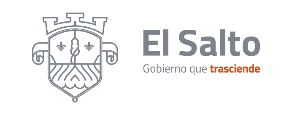 PROGRAMA OPERATIVO ANUAL 2020-2021                  DEPENDENCIA:   ASEO PUBLICO                    RESPONSABLE:  ISMAEL AVILA RAYGOZA                                     EJE DE DESARROLLO:  EL SALTO SUSTENTABLE CLAS.ACCIONES OBJETIVOS  METAS ESTIMADASINDICADOR PROGRAMACIÓN ANUAL PROGRAMACIÓN ANUAL PROGRAMACIÓN ANUAL PROGRAMACIÓN ANUAL PROGRAMACIÓN ANUAL PROGRAMACIÓN ANUAL PROGRAMACIÓN ANUAL PROGRAMACIÓN ANUAL PROGRAMACIÓN ANUAL PROGRAMACIÓN ANUAL PROGRAMACIÓN ANUAL PROGRAMACIÓN ANUAL PROGRAMACIÓN ANUAL PROGRAMACIÓN ANUAL PROGRAMACIÓN ANUAL PROGRAMACIÓN ANUALCLAS.ACCIONES OBJETIVOS  METAS ESTIMADASINDICADOROCTNOVNOVDICENEFEBMARABRABRMYMYJUNJULAGOSEP261.1Trabajar de la mano con el servicio que brinda la concesión del mismo.Supervisar que el servicio brindado sobre la recolección de basura se cumpla debidamenteLograr que el servicio de recolección sea de calidad, eficiente y constante.Programa de recolección de basura 26.2.1Incrementar la supervisión en campo, esto para tener mayor certeza de que la concesión brinde el servicio programado con las coberturasBrindar un mejor servicio de recolección para todos.Con la supervisión en campo, se brinda un mejor servicio para todosCoberturas mejoradas 26.3.1Mantener la colaboración con inspección de reglamentos y medio ambiente que cuente con el servicio de materiales RPBI.Contar con el padrón de las empresas y el tipo de residuos que generan, para así mismo tener el control de los generadores.Lograr el listado de manifiesto.Avance del total de actividades programadas.26.4.1Campaña de concientización ciudadana en base a los beneficios que conlleva la separación de residuos orgánicos e inorgánicos.Sanear en lo posible el municipio y evitar los destinos de disposición final.Evitar lixiviados que contaminen, afluencias acuíferas Campaña realizada26.5.1Trabajar en conjunto con la comunidad.Concientizar a la comunidad sobre la limpieza de áreas verdes, recreativas y vías públicas.Mantener limpio nuestros lugares por donde transitamos.Recolección de basura 27.6.1Trabajar y concientizar a la comunidad de mantener su colonia limpia.Campaña de limpieza de recolección de basura en delegaciones. Un salto limpio, responsable y sustentable.Campañas realizadas 